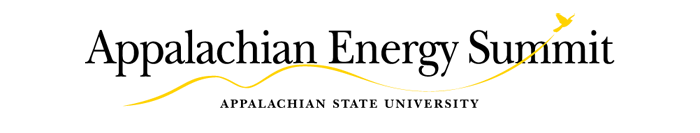 The annual gathering of the University of North Carolina Energy Leadership ChallengeZero Waste/Waste Reduction Breakout Session AgendaCollegiate Recycler’s Coalition (CRC) summer regional meeting will be held in conjunction with this sessionTuesday, July 30, 2019- 8:30am-12:30pm8:30am-8:40am- Welcome and Introductions8:40am-8:45am- Special Presentation8:45am-9:05am- NC and SC Updates- Emily Burnett NC DEACS and Alex Miller, SC DHEC9:05am- 10:05am- Adapting Programs to Meet the Needs of Changing Market Demands     David Isaacs and Max Alff, Appalachian State University     BJ Tipton, UNC Chapel Hill10:05am- 10:20am- Break10:20am-11:30am- Round Table Networking SessionsTopics:Sustainable Purchasing- Upstream Solutions Food Recovery/Compost/OrganicsMarkets and Recycling Contamination IssuesEngaging StudentsBehavior Change Strategies/OutreachGreening Events/AthleticsSpecial Topics- Create Your Own Table11:30am- 12:00pm- CRC Business Meeting12:00pm- 12:30pm- Q and A Session and Wrap-up